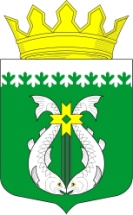 РОССИЙСКАЯ ФЕДЕРАЦИЯ РЕСПУБЛИКА  КАРЕЛИЯАДМИНИСТРАЦИЯМУНИЦИПАЛЬНОГО ОБРАЗОВАНИЯ «СУОЯРВСКИЙ РАЙОН»РАСПОРЯЖЕНИЕ 14.11.2022                                                                                                      № 641О проведении  внеплановой документарной проверки в отношении общества с ограниченной ответственностью «Водоканал»1. Провести проверку в отношении юридического лица:Общество с ограниченной ответственностью «Водоканал»                                                                                                            2. Место нахождения:                Республика Карелия, Суоярвский район, г.Суоярви, ул.Шельшакова/Мира (территория)                                                         .3. Назначить лицом, уполномоченным на проведение проверки:                   Афанасьеву Татьяну Викторовну – главный специалист отдела по развитию инфраструктуры и благоуствройства.           4. Привлечь к проведению  проверки  в  качестве  экспертов,  представителей экспертных организаций следующих лиц:      не привлекались 5. Настоящая проверка проводится в рамках осуществления функций муниципального жилищного контроля                                                                 .              6. Установить, что настоящая проверка проводится с целью  подтверждения факта нарушения ООО «Водоканал» оказания услуги за водоотведение в п.Найстенъярви ул.Дальняя д. № 5А,9А,7,16,17,18; ул.Ждановского д.1,1А; ул. Ленина д.36; ул. Парковая д. 9,11,13,15А                 Задачами настоящей проверки являются: - установление факта незаконного отключения услуги водоотведение в МКД п.Найстенъярви.7. Предметом настоящей проверки является: - соблюдение обязательных требований «Жилищного кодекса Российской Федерации» от 29.12.2004 №188-ФЗ;-   соблюдение обязательных требований Федерального Закона от 07.12.2011 № 416 «О водоснабжении и водоотведении».9.  Правовые основания проведения проверки: -  нарушение требований положений ст.36,161,162 Жилищного Кодекса РФ; - нарушение требований положений ст.2,6, ч.5 ст.7 Федерального Закона от 07.12.2011 № 416 «О водоснабжении и водоотведении»           10. В  процессе   проверки   провести  следующие  мероприятия  по контролю, необходимые для достижения целей и задач проведения проверки: анализ документов и иной полученной в процессе проведения мероприятия по контролю информации          11. Перечень административных регламентов по осуществлению муниципального контроля: Положение о муниципальном жилищном конроле на территории муниципального образования «Суоярвский район», утвержденное Решением сессии депутатов муниципального образования «Суоярвский район» № 353 от 25 декабря 2021г., а также Решение сессии депутатов муниципального образования «Суоярвский район» № 392 от 24.02.2022гю о внесении изменений в Положение о муниципальном жилищном контроле на территории муниципального образования «Суоярвский район».Глава Администрации                                                                           Р.В. Петров                                                           М.П.                                                                 .Разослать: дело, отдел по развитию инфраструктуры и благоустройства, ООО «Водоканал»К проведению проверки приступить  с «  14   »       ноября        2022г            Проверку окончить не позднеес «   25    »         ноября     2022 г.